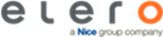 PRESSEMITTEILUNG Elero RolSolar – Wohnkomfort und Sicherheit mit der Kraft der Sonne Innovative solarbetriebene Rollladenmotorisierung spendet nachhaltig SchattenSchlierbach, 04.06.2020 – Bei Hausbau und Renovierung wird vermehrt auf energiesparende Konzepte geachtet. Gleichzeitig sollen insbesondere Automatisierungslösungen absolut anwenderfreundlich und zuverlässig sein. Funktioniert das auch, wenn es keine Stromanbindung gibt oder – etwa im Altbau – keine Leitungen zum Fenster gezogen werden können oder sollen? Der baden-württembergische Antriebs- und Steuerungshersteller elero bringt nun genau dafür das Antriebssystem RolSolar M-868 DC auf den Markt. Es wird mit Solarenergie betrieben und stellt damit eine besonders praktische Lösung im Sicht- und Sonnenschutz dar. RolSolar eignet sich ideal für die Motorisierung von Rollläden und Innenrollos ganz ohne Stromanbindung: Gartenhäuser und Garagen in peripherer Lage profitieren genauso von dem innovativen Antrieb wie Architekten und Installateure, die ihren Kunden eine ökologische und gleichzeitig effiziente Art der Rollladenautomatisierung bieten möchten. Ein Plus an Wohnkomfort und Sicherheit, Sichtschutz auf Wunsch und geringere Heizkosten sind die überzeugenden Vorteile einer solchen Lösung. Praktische Produkt-Bundles für einfache MontageDer Funkantrieb RolSolar 868, Akkupack und Solarpanel werden einfach mit Hilfe eines steckfertigen Kabels verbunden, ohne dass ein Anschluss ans Stromnetz oder ein Steuergerät notwendig ist. Die Endlagen werden direkt über den Funksender eingestellt. Das autarke Antriebssystem erhält seine Stromversorgung von 12 V aus einem Akkupack mit leistungsstarken NiMH-Batterien - ein echter Garant für die Langlebigkeit des Systems. Aufgeladen wird der Akku durch ein Solarpanel, welches sowohl als Version zum Schrauben als auch zum Kleben erhältlich ist. Zudem lassen sich jederzeit ein weiteres Solarpanel, ein zusätzlicher Akku oder ein Ladegerät individuell erweitern. Das kann beispielsweise bei Anlagen, die nach Norden ausgerichtet sind, ratsam sein. Da es sich um eine Niedervolt-Lösung ohne Stromanschluss handelt, kann der Handwerker den Einbau des Antriebssystems vornehmen, selbst wenn er keinen Elektroschein besitzt. Für die industrielle Fertigung von Rollladenelementen gibt es RolSolar D+ 868; die Plug&Play Version des Antriebs erkennt die Endlagen automatisch und speichert sie ab.Hochwertiger Funkantrieb, komfortable SteuerungRolSolar 868 verfügt über elektronischen Behangschutz, Softstart und Softstopp sowie eine geräuschlose Softbremse. Dadurch arbeiten die Antriebe langlebig und zuverlässig, die Rollläden werden geschont. Zwei Zwischenpositionen können frei definiert werden. Der intelligente Funkantrieb kann über Hand- oder Wandsender bedient werden und lässt sich ganz einfach in die Smart Home Lösung Centero Home einbinden, was eine äußerst anwenderfreundliche Steuerung über Smartphone oder Tablet ermöglicht. Das System arbeitet mit bidirektionalen ProLine2 DC Funk mit 868 MHz, was für minimalen Standby-Verbrauch und lange Lebensdauer sorgt. “Die Nutzung solarer Lösungen liegt im Trend. Mit RolSolar bieten wir ein effizientes, marktgerechtes Produktpaket. Fachbetriebe profitieren von der kurzen Montagezeit und der guten Nachfrage von Bauherrenseite”, erklärt elero-Geschäftsführer Enzo Viola.  Mit RolSolar komplettiert der Rollläden- und Sonnenschutzspezialist elero sein umfangreiches Programm innovativer Antriebssysteme für den Außen- und Innenbereich um eine nachhaltig praktische Komponente. In Kombination mit dem leisen Rollladen-Antrieb RolMotion der Silent Motion-Reihe, der JA Comfort-Serie für Jalousien und Raffstores sowie dem Smart Home-System Centero Home steuern Haus- und Wohnungsbesitzer auf Knopfdruck alle Komponenten der Hausautomation und profitieren somit von Sicherheit und Wohnkomfort im gesamten Heim. Weitere Informationen rund um das autarke Antriebssystem stellt der Hersteller unter elero.de/Rolsolar bereit. 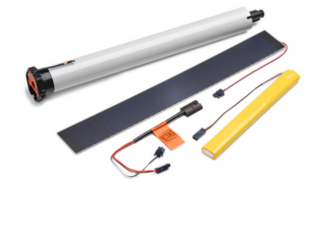 Abb. 1  Die Bausteine für eine solare Motorisierungslösung hat Elero zu Bundles zusammengefasst.Der Fachmann wählt zwischen verschiedenen Antriebstypen sowie Solarpanel und Akkus in unterschiedlichen Bauformen.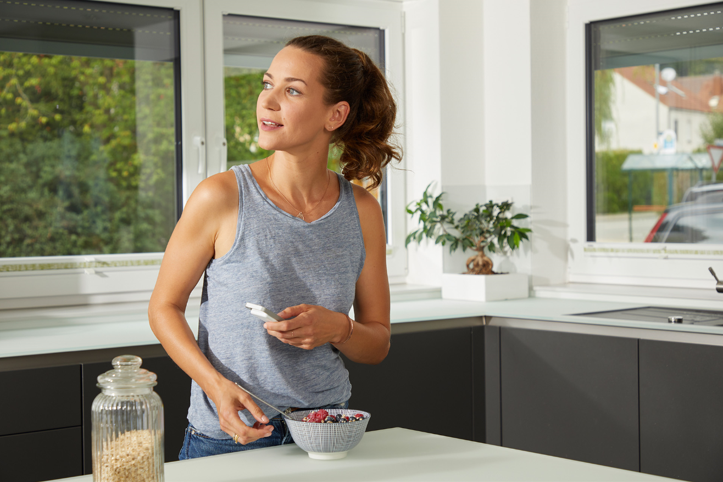 Abb. 2  Ohne Stromanschluss: Die motorisierten Rollläden werden komfortabel per Hand- oder Wandsender bedient und können dank Centero Home Teil einer Smart Home Anwendung werden. 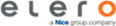 Elero GmbHElero, mit Sitz in Schlierbach bei Stuttgart, ist einer der weltweit größten Hersteller von elektrischen Antrieben und Steuerungen für Rollläden und Sonnenschutzanlagen. Ein zweiter Geschäftsbereich beschäftigt sich mit der Entwicklung und Fertigung von elektrischen Linearantrieben. Der Antriebshersteller ist eine hundertprozentige Tochter und eigenständige Premiummarke für Screen-Automatisierungslösungen innerhalb der italienischen Nicegroup, multinational aktiver Anbieter von Produkten in den Bereichen Home Automation, Home Security und Smart Home. www.elero.de